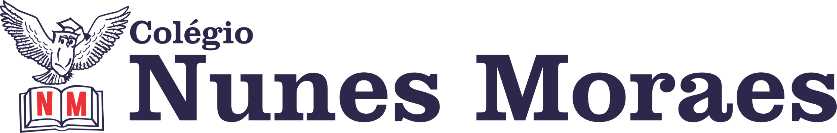  “A cada nova manhã, nasce junto uma nova chance. Bom dia!”FELIZ SEXTA-FEIRA!1ª aula: 7:20h às 8:15h – MATEMÁTICA - PROFESSOR: RICARDO BENTO1º passo: Correção da atividade de casa/pós aula.2º passo: Explicação do conteúdo através do link: https://meet.google.com/vhi-cocp-bsw3º passo: Resolução das questões de 1 à 4 das páginas 21 e 224º passo: Acompanhe a correção das atividades pelo Meet.5º passo: Enviar as atividades para Islene.Faça foto das atividades que você realizou e envie para coordenação Islene (9.9150-3684)2ª aula: 8:15h às 9:10h – PORTUGUÊS - PROFESSORA: MONNALYSAACESSE ESTE LINK PARA ASSISTIR A AULA AO VIVO: https://meet.google.com/mkd-ybgn-cvz1º passo: resolução na apostila SAS das páginas 31 a 35 (questões 1 a 8).LINK EXTRA PARA ASSISTIR DEPOIS DA AULA: https://www.youtube.com/watch?v=xTKDqK1HHFoFaça foto das atividades que você realizou e envie para coordenação Islene (9.9150-3684)

Intervalo: 9:10h às 9:30h3ª aula: 9:30h às 10:25h- MATEMÁTICA- PROFESSOR: RICARDO BENTO1º passo: Explicação do conteúdo através do link: https://meet.google.com/vhi-cocp-bsw2º passo: Resolução das questões de 5 à 8 da página 22 (livro 1 do SAS)3º passo: Acompanhe a correção das atividades pelo Meet.4º passo: Atividade de casa/pós aula: questões de 1 à 3 página 30 (suplementar 1)5º passo: Enviar as atividades para Islene.Faça foto das atividades que você realizou e envie para coordenação Islene (9.9150-3684)4ª aula: 10:25h às 11:20h – PORTUGUÊS – PROFESSORA: MONNALYSAACESSE ESTE LINK PARA ASSISTIR A AULA AO VIVO: https://meet.google.com/mkd-ybgn-cvz1º passo: explicação e resolução na apostila SAS das páginas 36 a 39.Casa: leitura e resolução páginas 36 a 39 (questões 3, 4, 5 e 6).LINK EXTRA PARA ASSISTIR DEPOIS DA AULA: https://www.youtube.com/watch?v=bb4_gf8oGyYFaça foto das atividades que você realizou e envie para coordenação Islene (9.9150-3684)BOM FINAL DE SEMANA!!